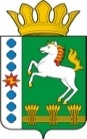 КОНТРОЛЬНО-СЧЕТНЫЙ ОРГАН ШАРЫПОВСКОГО РАЙОНАКрасноярского краяЗаключениена проект Постановления администрации Березовского сельсовета «О внесении изменений в Постановление администрации Березовского сельсовета от 30.10.2013 № 46 «Об утверждении муниципальной программы Березовского сельсовета «Защита населения от чрезвычайных ситуаций природного и  техногенного характера  и обеспечение пожарной безопасности» 05 мая 2017 год 								                   № 42Настоящее экспертное заключение подготовлено Контрольно – счетным органом Шарыповского района на основании ст. 157 Бюджетного  кодекса Российской Федерации, ст. 9 Федерального закона от 07.02.2011 № 6-ФЗ «Об общих принципах организации и деятельности контрольно – счетных органов субъектов Российской Федерации и муниципальных образований», ст. 5 Решения Шарыповского районного Совета депутатов от 20.09.2012 № 31/289р «О внесении изменений и дополнений в Решение Шарыповского районного Совета депутатов от 21.06.2012 № 28/272р «О создании Контрольно – счетного органа Шарыповского района» (в ред. от 20.03.2014 № 46/536р, 25.09.2014 № 51/573р, от 26.02.2015 № 56/671р), Соглашения от 15.01.2015 «О передаче Контрольно-счетному органу Шарыповского района полномочий Контрольно-счетного органа Березовского  сельсовета по осуществлению внешнего муниципального финансового контроля».          Представленный на экспертизу проект Постановления администрации Березовского сельсовета «О внесении изменений в Постановление администрации Березовского сельсовета от 30.10.2013 № 46 «Об утверждении муниципальной программы Березовского сельсовета «Защита населения от чрезвычайных ситуаций природного и  техногенного характера  и обеспечение пожарной безопасности» направлен в Контрольно – счетный орган Шарыповского района 03 мая 2017 года, разработчиком данного проекта Постановления является администрация Березовского сельсовета Шарыповского района. Основанием для разработки муниципальной программы являются:- статья 179 Бюджетного кодекса Российской Федерации;- Постановление администрации Березовского сельсовета от 30.07.2013 № 28/2 «Об утверждении Порядка принятия решений о разработке  муниципальных программ Березовского сельсовета, их формировании и реализации»;- распоряжение администрации Березовского сельсовета от 01.08.2013  № 45-р «Об утверждении перечня муниципальных программ Березовского сельсовета».Ответственный исполнитель муниципальной программы администрация Березовского сельсовета.Соисполнители муниципальной программы отсутствуют.Мероприятие проведено 05 мая  2017 года.В ходе подготовки заключения Контрольно – счетным органом Шарыповского района были проанализированы следующие материалы:- проект Постановления администрации Березовского сельсовета «О внесении изменений в постановление администрации Березовского  сельсовета от 30.10.2013 № 46 «Об утверждении муниципальной программы Березовского сельсовета «Защита населения от чрезвычайных ситуаций природного и  техногенного характера  и обеспечение пожарной безопасности»;- паспорт муниципальной программы Березовского сельсовета «Об утверждении муниципальной программы Березовского сельсовета «Защита населения от чрезвычайных ситуаций природного и  техногенного характера  и обеспечение пожарной безопасности».Подпрограммы муниципальной программы:Предупреждение, спасение, помощь.Обеспечение пожарной безопасности населенных пунктов. Цель муниципальной программы – обеспечение эффективной деятельности и управления в системе гражданской обороны, защиты населения и территорий от чрезвычайных ситуаций и обеспечение пожарной безопасности.Задачи муниципальной программы:Минимизация социального, экономического  и экологического ущерба, наносимого населению, экономике и природной среде от ведения и вследствие ведения военных действий, совершении террористических акций, чрезвычайных ситуаций природного и техногенного характера.Повышение уровня защищенности населения и объектов экономики от пожаров. Рассмотрев представленные материалы к проекту Постановления муниципальной программы «Защита населения от чрезвычайных ситуаций природного и  техногенного характера  и обеспечение пожарной безопасности»  установлено следующее:В соответствии с проектом паспорта Программы происходит изменение по строке (пункту) «Информация по ресурсному обеспечению программы, в том числе в разбивке по источникам финансирования по годам реализации программы».После внесения изменений строка  будет читаться:Увеличение бюджетных ассигнований  на 2017 год в сумме 56,88 тыс. руб. (21,32%), в том числе:- за счет средств краевого бюджета в сумме 53,16 тыс. руб. (100,00%) по мероприятию «Обеспечение первичных мер пожарной безопасности за счет средств краевого бюджета» на устройства минерализованных полос вокруг населенных пунктов  на территории Березовского сельсовета;- за счет средств бюджета поселения в сумме 3,72 тыс. руб. (3,28%) на софинансирование по мероприятию  «Обеспечение первичных мер пожарной безопасности за счет средств бюджета поселения» на устройства минерализованных полос вокруг населенных пунктов  на территории Березовского сельсовета.При проверке правильности планирования и составления проекта Постановления  нарушений не установлено.На основании выше изложенного Контрольно – счетный орган Шарыповского района предлагает администрации Березовского сельсовета принять проект Постановления администрации Березовского сельсовета «О внесении изменений в постановление администрации Березовского сельсовета от 30.10.2013 № 46 «Об утверждении муниципальной программы Березовского сельсовета «Защита населения от чрезвычайных ситуаций природного и  техногенного характера  и обеспечение пожарной безопасности».Председатель Контрольно – счетного органа							Г.В. СавчукИнформация по ресурсному обеспечению программы, в том числе в разбивке по источникам финансирования, по годам реализации программы Предыдущая редакцияПредлагаемая редакция (проект Постановления)Информация по ресурсному обеспечению программы, в том числе в разбивке по источникам финансирования, по годам реализации программы Планируемое финансирование программы составляет  266,88 тыс. руб. в том числе; За счет средств краевого бюджета 53,16 тыс. руб., из них:2014 год – 0,00 тыс. руб.;2015 год – 0,00 тыс. руб.;2016 год – 53,016 тыс. руб.;2017 год – 0,00 тыс. руб.;	2018 год – 0,00 тыс. руб.;2019 год – 0,00 тыс. руб. За счет средств районного бюджета 100,00 тыс. руб., из них:2014 год – 0,00 тыс. руб.;2015 год – 100,00 тыс. руб.;2016 год – 0,00 тыс. руб.;2017 год – 0,00 тыс. руб.;2018 год – 0,00 тыс. руб.;2019 год – 0,00 тыс. руб.за счет средств бюджета поселения 113,72 тыс.  руб., из них:2014 год – 30,00 тыс. руб.;2015 год – 30,00 тыс.  руб.;2016 год – 50,72 тыс. руб.;2017 год – 1,00 тыс. руб.;2018 год – 1,00 тыс. руб.;2019 год – 1,00 тыс. руб.Планируемое финансирование программы составляет  323,76 тыс. руб. в том числе;За счет средств краевого бюджета 106,32 тыс. руб., из них:2014 год – 0,00 тыс. руб.;2015 год – 0,00 тыс. руб.;2016 год – 53,16 тыс. руб.;2017 год – 53,16 тыс. руб.;	2018 год – 0,00 тыс. руб.;2019 год – 0,00 тыс.руб. За счет средств районного бюджета 100,00 тыс. руб., из них:2014 год – 0,00 тыс. руб.;2015 год – 100,00 тыс. руб.;2016 год – 0,00 тыс. руб.;2017 год – 0,00 тыс. руб.;2018 год – 0,00 тыс. руб.;2019 год – 0,00 тыс. руб.за счет средств бюджета поселения 117,44  тыс.  руб., из них:2014 год – 30,00 тыс. руб.;2015 год – 30,00 тыс.  руб.;2016 год – 50,72 тыс. руб.;2017 год – 4,72 тыс. руб.;2018 год – 1,00 тыс. руб.;2019 год – 1,00 тыс. руб.